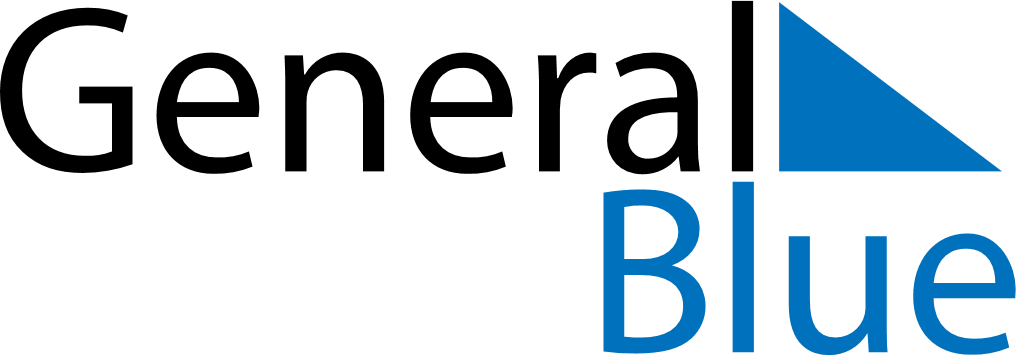 September 2019September 2019September 2019September 2019September 2019September 2019Cabo VerdeCabo VerdeCabo VerdeCabo VerdeCabo VerdeCabo VerdeSundayMondayTuesdayWednesdayThursdayFridaySaturday1234567891011121314National Day15161718192021222324252627282930NOTES